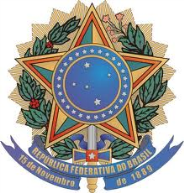 MINISTÉRIO DA EDUCAÇÃOUNIVERSIDADE FEDERAL DO SUL DA BAHIAPró-Reitoria de Sustentabilidade e Integração SocialAUTODECLARAÇÃO DE INDÍGENA OU QUILOMBOLAEu, __________________________________________________________ estudante regularmente matriculado (a) na Universidade Federal do Sul da Bahia (UFSB), nascido em____/____/______, no  município de___________________________________, estado ________________, filho de ______________________________________ e de __________________________________________,  residente e domiciliado em _______________________,portador da cédula de identidade nº_________________, e CPF ____________________, declaro para inclusão no Programa Bolsa Permanência  do MEC e que sou    (    ) quilombola         (    ) indígena. Estou ciente de que, em caso de falsidade ideológica, ficarei sujeito às sanções prescritas no Código Penal* e às demais cominações legais aplicáveis._________________, _____ de _______________ de 2016. _______________________________________Assinatura do Candidato (a)_________________________________________________________Assinatura do pai ou responsável, no caso de candidato menor de idade*O Decreto-Lei n° 2.848, de 07 de dezembro de 1940 – Código Penal - Falsidade ideológica. Art. 299: omitir, em documento público ou particular, declaração que dele devia constar, ou nele inserir ou fazer inserir declaração falsa ou diversa da que devia ser escrita, com o fim de prejudicar direito, criar obrigação ou alterar a verdade sobre fato juridicamente relevante:Pena - reclusão, de um a cinco anos, e multa, se o documento é público, e reclusão de um a três anos, e multa, se o documento é particular.